GUÌA DE COMPRENSIÒN LECTORA Nº 2CONTENIDOS Y ACTIVIDADES A DESARROLLAR EN CASA                                    6º AÑO A-B   2020Nombre: ___________________________________________________________________________ Curso: _________________Profesora: Lorena Peralta Villarroel.Niñas y niños. *A continuación les envío la guía de comprensión lectora Nº 2 “El perro y el gato”. *La imprimen y la pegan en su cuaderno. Si no pueden imprimirla, desarrollan las actividades en el cuaderno de lenguaje. *Cuídense mucho, y vayan desarrollando las actividades que les mando, con tiempo. Lo importante es que, todos los días ingresen a la página de la escuela, para ver si tienen actividades que realizar.ACTIVIDADES:1.- Desarrollar  guía de comprensión lectora Nº2 “El perro y el gato”.2.- Pega la guía en el cuaderno (Coloca tu nombre, apellido y curso).3.- Análisis literario: Se copia en el cuaderno, preguntas y respuestas.A) Indica de la lectura: * Título.* Autor y nacionalidad.* Tipo de texto.* Género literario.* Propósito comunicativo.B) Identifica en el texto, los elementos narrativos: Se copia el cuadro en el cuaderno.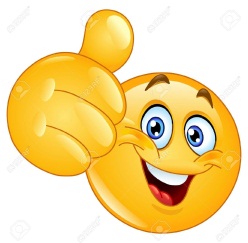 PERSONAJE PRINCIPALPERSONAJES SECUNDARIOSACONTECIMIENTO PRINCIPALTRES ACONTECIMIENTOS SECUNDARIOSESPACIO FÌSICO (ambiente/lugar)ESPACIO SICOLÒGICO (estado de ánimo)TIEMPONRRADOR